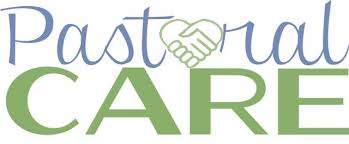 St Brigid's Coogee Pastoral Plan 2021 - 2023The Parish Pastoral Council is currently developing a Parish Pastoral Plan for 2021-2023, to strengthen our faith community and to reach out to those in need . It is essential for the ongoing life and vitality of the church. It is with the assistance of people of faith and goodwill that much can be achieved and therefore we would like to extend an invitation to the members of our community who may be able to assist in any way.Your contact details:Full Name: _________________________________________________________________Phone Number: _____________________________________________________________Email:  ____________________________________________________________________Please circle your responseChildren's Liturgy: I would like to be involved in the children's liturgy that is held twice a month during the school term.Yes  / NoChurch Choir: I play an instrument / or I would like to sing and be involved with the Saturday or Sunday choir groups.Yes  / NoReader: I would like to become a reader during of one of the four Masses	 (roster basis)*   	Yes  / NoIT - PowerPoint: I would like to offer my IT skills preparing the liturgy.Yes  / NoMorning Tea: I would like to help with Sunday morning tea after 9.30am Mass (roster basis) *Yes  / NoI would like to offer my help to one of our parish groups:	 e.g. 	S.V.D.P, 		Social Justice, 	Youth, 	Seniors,	Mission Outreach. 	Yes / No 		Name of Group: ________________________________I would like to be involved in RCIA Faith Formation programmes.Yes / NoTreasure our Seniors:  I would like to visit the sick, assist with transport with the elderly or infirm (to the doctors, hospital) or Mass.Yes / NoMinister of Communion  - I am a Minister of Communion and would like to assist (on a roster basis*), or I would like to become a Minister of Communion.Yes / NoWelcoming Team in the Parish - I would like to be part of the parish welcoming team: assisting new families in our community /or welcoming at weekend liturgies.Yes / NoIf you have any other comments please include them below and place your completed form in the suggestion basket in the Foyer or drop it into the parish office. 	        Thank you for taking the time to complete this form and we will be in touch soon. ____________________________________________________________________________________________________________________________________________________________________________________________________________________ ____________  _______________________________________________________________________________________________________________________________________________________________________________________________________________________________________________________________________________________________________________________________________________________________________________________